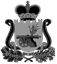 СОВЕТ ДЕПУТАТОВВЯЗЬМА - БРЯНСКОГО СЕЛЬСКОГО ПОСЕЛЕНИЯВЯЗЕМСКОГО РАЙОНА СМОЛЕНСКОЙ ОБЛАСТИРЕШЕНИЕот _________________                                                                                        № ___О внесении изменений в решение Совета депутатов Вязьма-Брянского сельского поселения Вяземского района Смоленской области от 11.11.2021 года № 40 «Об утверждении Положения о муниципальном контроле на автомобильном транспорте, городском наземном электрическом транспорте и в дорожном хозяйстве в границах населенных пунктов Вязьма-Брянского сельского поселения Вяземского района Смоленской области»В соответствии с пунктом 19 части 1 статьи 14 Федерального закона от 6 октября 2003 года № 131-ФЗ «Об общих принципах организации местного самоуправления в Российской Федерации», Федеральным законом от 31 июля 2020 года № 248-ФЗ «О государственном контроле (надзоре) и муниципальном контроле в Российской Федерации», Федеральным законом от 4 августа 2023 г. № 483-ФЗ «О внесении изменений в статью 52 Федерального закона «О государственном контроле (надзоре) и муниципальном контроле в Российской Федерации» и статью 4 Федерального закона «О внесении изменений в отдельные законодательные акты Российской Федерации», руководствуясь Уставом Вязьма-Брянского сельского поселения Вяземского района Смоленской области,Совет депутатов Вязьма-Брянского сельского поселения Вяземского района Смоленской области РЕШИЛ:1. Внести в Положение о муниципальном контроле на автомобильном транспорте, городском наземном электрическом транспорте и в дорожном хозяйстве в границах населенных пунктов Вязьма-Брянского сельского поселения Вяземского района Смоленской области, утвержденное решением Совета депутатов Вязьма-Брянского сельского поселения Вяземского района Смоленской области от 11.11.2021 года № 40 (в редакции решений Совета депутатов Вязьма-Брянского сельского поселения Вяземского района Смоленской области от 17.12.2021 № 57, от 29.03.2022 № 7, от 21.12.2022 № 49, от 11.10.2023 № 29) следующие изменения:1.1. Пункт 2.11 дополнить абзацами 4 – 11 следующего содержания:«Контролируемое лицо вправе обратиться в Администрацию с заявлением о проведении в отношении его профилактического визита (далее также в настоящем пункте - заявление контролируемого лица).Администрация рассматривает заявление контролируемого лица в течение десяти рабочих дней с даты регистрации указанного заявления и принимает решение о проведении профилактического визита либо об отказе в его проведении с учетом материальных, финансовых и кадровых ресурсов Администрации, о чем уведомляет контролируемое лицо.Администрация принимает решение об отказе в проведении профилактического визита по заявлению контролируемого лица по одному из следующих оснований:1) от контролируемого лица поступило уведомление об отзыве заявления о проведении профилактического визита;2) в течение двух месяцев до даты подачи заявления контролируемого лица администрацией было принято решение об отказе в проведении профилактического визита в отношении данного контролируемого лица;3) в течение шести месяцев до даты подачи заявления контролируемого лица проведение профилактического визита было невозможно в связи с отсутствием контролируемого лица по месту осуществления деятельности либо в связи с иными действиями (бездействием) контролируемого лица, повлекшими невозможность проведения профилактического визита;4) заявление контролируемого лица содержит нецензурные либо оскорбительные выражения, угрозы жизни, здоровью и имуществу должностных лиц администрации либо членов их семей.В случае принятия решения о проведении профилактического визита по заявлению контролируемого лица Администрация в течение двадцати рабочих дней согласовывает дату проведения профилактического визита с контролируемым лицом любым способом, обеспечивающим фиксирование такого согласования, и обеспечивает включение такого профилактического визита в программу профилактики рисков причинения вреда (ущерба) охраняемым законом ценностям.».1.2. В абзаце 3 пункта 3.17 цифры «2023» заменить цифрами «2025».2. Настоящее решение вступает в силу со дня его официального опубликования.3. Опубликовать настоящее решение в районной газете «Вяземский вестник» и разместить на официальном сайте Администрации Вязьма – Брянского сельского поселения Вяземского района Смоленской области http://вязьма-брянская.рф/  Глава муниципального образованияВязьма - Брянского сельского поселения Вяземского района Смоленской областиВ.П. Шайторова